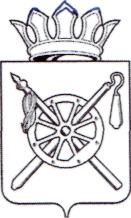 Российская Федерация Ростовская областьМуниципальное образование «Октябрьский район»Администрация Октябрьского района ПОСТАНОВЛЕНИЕ11.03.2022 	         	   	                      № 313                               р.п. КаменоломниОб утверждении отчета о реализации муниципальной программы Октябрьского района «Социальное сопровождение детей-инвалидов, детей с ОВЗ и семей их воспитывающих» по результатам работы за 2021 годВ соответствии с постановлением Администрации Октябрьского района  от 04.10.2018 № 1354 «Об утверждении Порядка разработки, реализации и оценки эффективности муниципальных программ Октябрьского района», руководствуясь частью 9 статьи 52 Устава муниципального образования «Октябрьский район»,ПОСТАНОВЛЯЮ:1. Утвердить отчет о реализации муниципальной программы Октябрь-ского района «Социальное сопровождение детей-инвалидов, детей с ОВЗ и семей их воспитывающих», утвержденной постановлением Администрации Октябрьского района от 31.10.2018 № 1465, по результатам работы за 2021 год согласно приложению к настоящему постановлению.2. Настоящее постановление вступает в силу с момента официального опубликования и подлежит размещению на официальном сайте Администрации Октябрьского района.3. Контроль за исполнением настоящего постановления возложить на                    заместителя главы Администрации Октябрьского района Анищенкова С.С.Глава Администрации Октябрьского района						             Л.В. ОвчиеваПостановление вносит управлениесоциальной защиты населения Ад-министрации Октябрьского района                                                                                     Приложение к постановлению Администрации Октябрьского района от 11.03.2022 № 313Отчето реализации муниципальной программыОктябрьского района «Социальное сопровождение детей – инвалидов,детей с ОВЗ и семей их воспитывающих»  за 2021 год1.Конкретные результаты, достигнутые за 2021 годВ целях  эффективной системы поддержки семей, имеющих детей - инвалидов и детей с ОВЗ, направленную на профилактику, социализацию, адаптацию и реабилитацию, позволяющую   раскрыть и реализовать потенциал ребенка для дальнейшей интеграции его  в социум на территории Октябрьского района, в рамках реализации муниципальной программы Октябрьского района  «Социальное сопровождение детей – инвалидов, детей с ОВЗ и семей их воспитывающих», утвержденной постановлением Администрации Октябрьского района от 31.10.2018 № 1465 (далее-муниципальная программа), ответственным исполнителем и участниками муниципальная программа в 2021 году реализован комплекс мероприятий, в результате которых:проведен скрининг беременных в 100% сроки предусмотренные Приказом Министерства здравоохранения Российской Федерации  от  01.11.2012 № 572н;проведены обследования новорожденных детей на генетические заболевания в первые месяцы жизни;работала службы ранней помощи семье, имеющей ребенка с нарушением развития (риском нарушения) в возрасте от 2 месяцев до 4 лет в системе здравоохранения;обеспечено систематическое наблюдение за детьми инвалидами, их комплексное обследование, лечение, реабилитация, согласно индивидуальной программе;оказана медицинская реабилитация и медицинская помощь детям-инвалидам с ограниченными двигательными возможностями;проведены реабилитационные мероприятий согласно Индивидуальной Программе Реабилитации детей-инвалидов, предоставленной МСЭ, проведено диспансерное наблюдения детей с ОВЗ дошкольного возраста и утверждение индивидуальной программы сопровождения семьи (на основании банка данных МБУЗ «ЦРБ»);реализован  проект «Бережливая поликлиника»;проведена реабилитация в детском отделении ЦРБ (выделены койки для лечения детей-инвалидов и мам);направлены дети-инвалиды в реабилитационные центры, детские оздоровительные лагеря Ростовской области для детей и подростков с ОВЗ в соответствии с медицинскими показаниями и пожеланиями родителей; обеспечены образовательные учреждения медицинскими препаратами для проведения общеукрепляющей терапии для детей с ОВЗ в период летнего оздоровления; ведется единый банк данных по детям – инвалидам и детям с ограниченными возможностями здоровья, проживающим на территории  района (по данным ЦРБ); оснащен пункт проката дополнительными техническими средствами реабилитации для детей с ОВЗ и детей-инвалидов,  для обеспечения нуждающихся детей имеющимися в пункте проката техническими средствами реабилитации;проведены занятия по иппотерапии для детей с ОВЗ и детей-инвалидов;на базе детской поликлиники МБУЗ ЦРБ организованы специализированные школы для детей и родителей «школа диабета», «школа бронхиальной астмы»;для проведения лечебного оздоровления на базе реабилитационного отделения МБУЗ ЦРБ в физкультурно-оздоровительный центр «Возможности без границ приобретено физиооборудование;функционировал центр психолого-педагогической, медицинской и  социальной помощи (ЦППМСП);психолого-медико-педагогической комиссией (ПМПК) проведены обследования детей;функционировали Консультационные пункты для осуществления психолого-педагогического сопровождения семей, воспитывающих детей инвалидов и детей с ОВЗ дошкольного возраста (на базе ДОУ №45, №43);функционировал «Методический центр инклюзивного образования» на базе МБОУ СОШ №62 сл. Красюковская;  педагоги, психологи, работающие с детьми-инвалидами  и детьми с ОВЗ; прошли курсы повышения квалификации;организованы онлайн- семинары для педагогов, психологов, учителей-логопедов, работающих с детьми-инвалидами  и детьми с ОВЗ;организована работа выездной группы по оказанию консультативной, психологической, юридической, социальной помощи на дому детям и родителям детей-инвалидов и детей с ОВЗ для дальнейшей интеграции их  в обществе (согласно графику РОО, 1 раз в месяц по поселениям);организована помощь выпускникам-инвалидам в профессиональном самоопределении, проведение беседы, методики определения профессий с учащимися 8х-10х классов; организована работа по обучению подростков-инвалидов в «Центре трудовой и профессиональной подготовки подростков-инвалидов» на базе МАОУ ДО «УПК»; созданы условия для получения дополнительного образования детей-инвалидов и детей с ОВЗ;          функционировал разновозрастной клуб «Семицветик» на базе МАОУ ДО «УПК» по дополнительному образованию детей-инвалидов и детей с ОВЗ; организованы занятия в спортивных секциях ДЮСШ детей – инвалидов и детей с ОВЗ;в «Творческой мастерской» проведены занятия с детьми инвалидами по направлениям: художественное чтение, сценическая речь, вокальное искусство;                      проведены культурно-массовые и развлекательные мероприятия,  конкурсы, акции для семей, имеющих детей-инвалидов;организована туристско-краеведческая деятельность для детей-инвалидов, проведены экскурсии;организовано посещение кинозала РДК для детей с ОВЗ;привлечены дети-инвалиды к обучению в ДШИ р.п. Каменоломни и п. Персиановский;проведены спортивные соревнования, спартакиада;организованы занятия в спортивных секциях ДЮСШ детей – инвалидов и детей с ОВЗ;охвачены все семьи, имеющие детей-инвалидов и детей с ОВЗ,  деятельностью общественных организаций и фондов;проведена работа с общественными организациями и благотворитель-ными фондами по оказанию различных видов помощи;проведена  информационно – разъяснительная работа с семьями, воспитывающих детей- инвалидов и детей с ОВЗ; оказаны дополнительные меры социальной поддержки семьям, имеющим детей – инвалидов и детей с ОВЗ. проведено информирование широкой общественности посредством массовой информации, информационно комуникационной сети интернет о проблемах детей-инвалидов, детей с ОВЗ и воспитывающих их семей. 2. Результаты реализации основных мероприятий, а также сведения о достижении контрольных событий муниципальной программы.Достижению результатов в 2021 году способствовала реализация ответственным исполнителем, соисполнителем и участниками муниципальной программы основных мероприятий.В рамках подпрограммы «Создание системы раннего выявления и комплексной реабилитации детей-инвалидов и детей с ОВЗ, направленной на сохранение и укрепление здоровья» предусмотрена реализация 16-ти основных мероприятий 16-ти контрольных событий. Выполнены 15 мероприятий 15 контрольных событий достигнуты в установленный срок. Не выполнено 1 мероприятие 1 контрольное событие.Выполнены мероприятия: 1.Проведение скрининга беременных в 100% сроки предусмотренные Приказом Министерства здравоохранения Российской Федерации от 01.11.2012 № 572н.Проведены скрининги беременных. Прошли обследование 263 женщины.2.Проведение обследования новорожденных детей на генетические заболевания в первые месяцы жизни.Все новорожденные дети обследованы на заболевания, передающиеся генетически. Прошли обследование 241 ребенок.3.Служба ранней помощи семье, имеющей ребенка с нарушением развития (риском нарушения) в возрасте от 2 месяцев до 4 лет в системе здравоохранения.Родилось 241 ребенок, проведен аудиоскрининг, неонатальный скрининг 241 ребенку. Наблюдаются 38 детей до 4-х лет с ограниченными возможностями здоровья.4.Обеспечить систематическое наблюдение за детьми инвалидами, их комплексное обследование, лечение, реабилитацию, согласно индивидуальной программе.Проводится амбулаторное наблюдение, 197 детей-инвалидов обследованы на дому и в поликлинике по индивидуальному плану наблюдения и ИПР.5.Оказание медицинской реабилитации и медицинской помощи детям-инвалидам с ограниченными двигательными возможностями.В реабилитационный центр «Добродея» на реабилитацию направлено 15 детей-инвалидов. Проведено амбулаторное наблюдение и обследование на базе «Национальный медицинский исследовательский центр здоровья детей» Министерства здравоохранения России -12 детей, в Ростовском государственном медицинском университете -22 ребенка, в Национальном медицинском исследовательском центре онкологии» Минздрава России -21 ребенка.  6.Проведение реабилитационных мероприятий согласно индивидуальной программе реабилитации и абилитации детей-инвалидов, предоставленной МСЭ и проведение диспансерного наблюдения детей с ОВЗ дошкольного возраста и утверждение индивидуальной программы сопровождения семьи (на основании банка данных МБУЗ «ЦРБ»).В ходе проведения диспансерного наблюдения детей-инвалидов и детей с ОВЗ в Областную детскую клиническую больницу на госпитализацию направлено 93 ребенка, в Кардиоцентр 19 детей, в Ростовский государственный медицинский университет 25 детей, в детский неврологический медицинский центр «Авиценна» 23 ребенка. Направлены на консультацию: в Кардиоцентр- 26 детей, в Областной консультативно-диагностический центр – 14 детей, в Психоневрологический диспансер - 5 детей, в «Мастер слуха» - 15 детей, в Ростовский государственный медицинский университет -67 детей, в Национальный медицинский исследовательский центр онкологии» - 23 ребенка, в Научно-исследовательский институт акушерства и педиатрии – 26 детей.            7.Реализация проекта «Бережливая поликлиника».Работает открытая регистратура, запись на прием реализовывается непосредственно в поликлинике в регистратуре,  через интернет и по телефону. Работает кабинет неотложной помощи инфекционным и температурящим больным, с целью распределения потоков больных с острой патологией. Для детей – инвалидов выделен график с 12-00 до 16-00 в кабинете № 2, прием узких специалистов в субботние дни с 08-00 до 12-00 1 раз в месяц. Прием вне очереди в обычные дни к участковому педиатру.8.Проведение реабилитации в детском отделении ЦРБ (выделение коек для лечения детей-инвалидов и мам) 5 коек.В педиатрическом отделении прошли лечение 18 детей-инвалидов с сопровождением.9.Направление детей-инвалидов в реабилитационные центры, детские оздоровительные лагеря Ростовской области для детей и подростков с ОВЗ в соответствии с медицинскими показаниями и пожеланиями родителей.В Шахтинский реабилитационный центр «Добродея» направлено - 15 детей. 10.Обеспечение образовательных учреждений медицинскими препаратами для проведения общеукрепляющей терапии для детей с ОВЗ в период летнего оздоровления.Все общеобразовательные и дошкольные учреждения обеспечены скоропомощными лекарственными средствами в виде экстренных укладок в соответствии с Порядками укомплектования детских учреждений.11.Создание и ведение единого банка данных по детям – инвалидам и детям с ограниченными возможностями здоровья, проживающим на территории  района (по данным ЦРБ).Создан и ведется банк данных детей-инвалидов и детей с ОВЗ,  на конец года  числятся 227 детей-инвалидов и детей с ОВЗ.12.Оснащение пункта проката дополнительными техническими средствами реабилитации для детей с ОВЗ и детей-инвалидов,  обеспечение нуждающихся детей имеющимися в пункте проката техническими средствами реабилитации.В пункт проката технических средств реабилитации, поступили технические средства реабилитации: 2 стула для ванны, 2 ходунков, доска для пересадки, 2 прикроватный столика. Воспользовались 7 человек.13.Иппотерапия  для детей с ОВЗ и детей-инвалидов.Ежемесячно 1 раз в месяц с детьми-инвалидами проводились занятия по иппотеропии.14.Организация на базе детской поликлиники МБУЗ ЦРБ специализированных школ для детей и родителей «школа диабета», «школа бронхиальной астмы».Организованы специализированные школы для детей-инвалидов и родителей, «школа диабета», «школа бронхиальной астмы». Проведены лекции и семинары для родителей по видео каналу, разослана информации по темам «Сахарный диабет – активная жизнь возможна», «Школа бронхиальной астмы».  15. Проведение лечебного оздоровления на базе реабилитационного отделения МБУЗ ЦРБ в рамках созданного в Октябрьском районе физкультурно-оздоровительного центра «Возможности без границ».Для лечебного оздоровления приобретено физиооборудование: аппарат для УВЧ, магнитно-терапевтический аппарат, облучатель ультрафиолетовый кварцевый, прибор низкочастотной терапии, аппарат для местной дарсонвализации, аппарат для низкочастотной магнитотерапии, часы настольные процедурные, облучатель ртутно-кварцевый, аппарат для многоканальной электростимуляции, система решетки пузырьковой, компрессор.Не выполнены мероприятия:1.Создание регионального комплексного реабилитационного центра для инвалидов.В связи с отсутствием источника финансирования строительства регио-нального комплексного    реабилитационного  центра для инвалидов.В рамках подпрограммы «Развитие системы образования для детей – инвалидов и детей с ОВЗ всех возрастных групп» предусмотрена реализация 12-ти основных мероприятий, 12-ти контрольных событий. Выполнены 12 мероприятий 12 контрольных событий достигнуты в установленный срок.  Выполнены мероприятия:1.Создание и функционирование «Центра психолого-педагогической, медицинской и социальной помощи» (ЦППМСП).На функционирования центра  выделенные денежные средства освоены в полном объеме: на выплату заработной платы сотрудников, услуги связи и интернет, коммунальные услуги, аренды помещения, содержания имущества, медицинский осмотр, покупку облучателя.          2.Создание и функционирование ПМПК (психолого-медико-педагогической комиссии) на базе ЦППМСП.За 2021 год на комиссии прошли комплексное обследование 587 детей. Выявлено с нарушением речи – 443 ребенка, детей с инвалидностью – 37 человек, детей с ограниченными возможностями здоровья – 528 детей, с задержкой психического развития – 57 детей, с умственной отсталостью – 16 детей, с дифицитарностью – 18 детей. Всем выданы заключения психолого-медико-педагогической комиссии в которых  в рамках нормативного поля определены программы обучения и специальные условия для детей с ограниченными возможностями здоровья  и инвалидностью.  3.Создание и функционирование Консультационных пунктов для осуществления психолого-педагогического сопровождения семей, воспитывающих детей инвалидов и детей с ОВЗ дошкольного возраста (на базе  ДОУ № 45, № 43). Оснащение специальными игровыми и учебными пособиями (оснащение сенсорной комнаты), обеспечение  консультационных пунктов специалистами-логопедами, психологами, дефектологами.Консультативные центры работают 2 раза в неделю в соответствии с утвержденным графиком. Предварительная запись родителей к специалистам на консультацию, осуществляется на сайтах ДОУ и по телефону. Оказаны консультации 17 семьям. В консультационных центрах работают: учителя-логопеды, педагоги-психологи, инструктор по физической культуре, музыкальные руководители.4. Развитие  «Методического центра инклюзивного образования» на базе МБОУ СОШ   № 62 сл. Красюковской. В 2021 году центром проводились вебинары для логопедов, психологов, дефектологов образовательных  и дошкольно – образовательных учреждений на тему «Нейропсихологическая диагностика дошкольного и школьного возраста детей с ограниченными возможностями здоровья». 22 марта 2021 прошел семинар для специалистов образовательных учреждений района по теме «Методы нейропсихологической коррекции в работе педагога-психолога и учителя-логопеда».      Организованы родительские встречи (ежемесячно, по запросу) «Шаг навстречу» в рамках организации сетевого взаимодействия всех  участников образовательного процесса в ходе реализации инновационного проекта. Проведен в дистанционном формате мастер-класс «Нейропсихология пространственных и временных представлений, как залог успешного развития ребенка». Подготовлена методичка по работе с детьми с РАС «В стороне» из опыта работы с аутичными детьми. Осуществлена рассылка в образовательные учреждений методических материалов «Нейропсихологическая коррекция трудностей усвоения русского языка у младших школьников».       Специалисты центра приняли участие в вебинарах, мастер-классах по вопросам изучения новых спектров в коррекционно-развивающей работе, прошли курсы повышения квалификации по психологическому сопровождению развития личности в условиях организации отдыха детей и их оздоровления, онлайн-практику по различным направлениям коррекционной деятельности.      Произведен предварительный анализ контингента обучающихся с ограниченными возможностями здоровья на новый учебный год для планирования основного вектора развития центра. Подготовили конкурсные материалы для участия в  региональном конкурсе «Лучшая инклюзивная школа» в Ресурсном центре МБОУ СОШ № 62 консультативной помощи по сопровождению учащихся с ограниченными возможностями здоровья, обучающихся с инвалидностью.       В конце учебного полугодия проведены консультации родителей учащихся с ограниченными возможностями здоровья учащихся 9-х классов о процедуре подтверждения статуса ОВЗ у подростков с целью подготовки сдачи ОГЭ.           5. Направление педагогов, психологов работающих с детьми-инвалидами  и детьми с ОВЗ на курсы повышения квалификации  по работе с детьми-инва-лидами и детьми с ОВЗ; обучение тьюторству.Специалисты  «Центра психолого-педагогической, медицинской и социальной помощи»  приняли участие в межрегиональном вебинаре по теме «Особенности определения специальных условий при прохождении государственной итоговой аттестации обучающимися с ограниченными возможностями здоровья и инвалидностью», в программе Южно-Российских психолого-педагогических чтений,. во Всероссийском вебинаре для руководителей и специалистов  психолого-медико-педагогической комиссии.         6.Организация семинаров, коучингов, тренингов, семинаров-практикумов, круглых столов  для педагогов и родителей  с привлечением специалистов реабилитационного центра «Добродея», школы-интерната № 16 г. Шахты,  ЦППМСП. В 2021 году проведен онлайн-семинар районного методического объединения для заместителей директоров по воспитательной работе, руководителей ППк, педагогов – психологов, учителей-логопедов, на тему «Об организации деятельности ПМПК и ППк образовательных организаций Октябрьского района в 2021 году». 6 специалистов МБУ «ЦППМСП Октябрьского района» приняли участие в Круглом столе, на котором рассматривался вопрос "Развитие служб ранней помощи семьям детей с ОВЗ от 0 до 3 лет в Ростовской области", проведен семинар для учителей-логопедов дошкольных учреждений на тему «Об организации деятельности ПМПК и ППк образовательных организаций Октябрьского района в 2021 году».         7. Работа выездной группы по оказанию консультативной, психологической, юридической, социальной помощи на дому детям и родителям детей-инвалидов и детей с ОВЗ для дальнейшей интеграции их  в обществе(согласно графику РОО, 1 раз в месяц по поселениям).Осуществлены выезды к 13 семьям, воспитывающим детей – инвалидов и детей с ОВЗ. Оказана консультативная и психологическая помощь, проверены жилищно-бытовые условия проживания детей.8.Помощь выпускникам-инвалидам в профессиональном самоопределении (проведение  первичной  диагностики  с  помощью дифференциально-диагностического опросника) на базе «Методического центра» с последующим сопровождением детей до совершеннолетия. На базе МБОУ СОШ  № 62 реализуется коррекционно-развивающая программа по профориентации «Маршрут к успеху», «Отличное время?!» для учащихся 8-х и 10-х классов, для детей с ОВЗ и детей с инвалидностью. С ребятами проведены беседы по темам: «Что я хочу?», «Что мы знаем о мире профессий?», «Что такое профессиограмма?», «Интересы и склонности в выборе профессии». Проводились методики: «Определение профессионального типа личности», «Мои профессиональные интересы».15.03 по 19.03 для всех учащихся прошла областная неделя Профориентации, где детей ознакомили с современными видами производства, состоянием рынка труда, потребностями Октябрьского района в квалифицированных кадрах.9.Создание и функционирование «Центра трудовой и профессиональной подготовки подростков-инвалидов» на базе МАОУ ДО «УПК» (получение профессии швеи, парикмахера, мастера маникюра-педикюра, программиста, бухгалтера) с учетом карты реабилитации.9 подростков-инвалидов обучаются компьютерной грамотности.10.Создание условий для получения дополнительного образования детей-инвалидов и детей с ОВЗ.На базе каждой образовательной организации функционируют кружки различной направленности. Дополнительным образованием охвачено 176 детей-инвалидов и детей с ОВЗ.11.Создание и функционирование разновозрастного клуба «Семицветик» на базе МАОУ ДО «УПК» по дополнительному образованию детей-инвалидов и детей с ОВЗ.Функционирует клуб «Семицветик», оказывающий услуги детям – инвалидам в сфере дополнительного образования. Занятия проводятся по двум направлениям: развитию речи и декоративно-прикладному искусству. Проведено 66 занятия (посещают 18 детей  инвалидов).12.Организация занятий в спортивных секциях ДЮСШ детей – инвалидов и детей с ОВЗ.На базе МБОУ ДО ДЮСШ ведет свою деятельность спортивная секция тхэквандо Пхумсе, которую посещают 16 детей-инвалидов и детей с ОВЗ. Проведено 156 занятий.     В рамках подпрограммы «Расширение возможностей детей – инвалидов и детей с ограниченными возможностями здоровья для самореализации и  социализации» предусмотрена реализация 9 основных мероприятий, 9 контрольных событий. Выполнены 8 мероприятий 8 контрольных событий достигнуты в установленный срок. Не выполнено 1 мероприятие 1 контрольное событие.Выполнены мероприятия:1.Открытие и функционирование «Творческой мастерской» по работе с детьми инвалидами: хореография, музыкальные занятия, пение, рукоделие, шахматы, шашки. Проведены занятия по направлениям: художественное чтение, сценическая речь, вокальное искусство. Занятиями занимаются 18 детей-инвалидов (1 раз в неделю). 2.Проведение культурно-массовых и развлекательных мероприятий, творческих фестивалей, конкурсов, выставок, праздников, акций для семей, имеющих детей-инвалидов. 13.01.2021г проведен в онлайн режиме показ спектакля «Как звери Новый год встречали» актерами, которого являются дети-инвалиды и дети с ОВЗ. Ребята посетили АРТ-терапию «Сыпучая сказка» в детском клубе «Сорока белобока», Арт студию под руководством Роговой Виктории. На дому детей-инвалидов и детей с ОВЗ с вручением новогодних подарков посетили дед мороз и снегурочка, проведен районный конкурс «Гирлянда для деда мороза», районный конкурс новогодних игрушек «Елка добра», акция «Елка желаний», проведен конкурсе рисунков «Осенний миг». В связи с ведением в Ростовской области мер по предотвращению распространения коронавирусной инфекции культурно-массовые  мероприятия в полном объеме не проводились.3.Организация туристско-краеведческой деятельности для детей-инвалидов, проведение экскурсий, посещение музеев, выставок, фестивалей.Для детей – инвалидов проведены мероприятия: экскурсия «Животный мир родного края», интерактивное занятие «Покровские посиделки», состоялась экскурсионная поездка детей в этно-археологический комплекс «Затерянный мир» х. Пухляковский, в Логопарк.4.Организация посещения кинозала РДК для детей с ОВЗ.Дети-инвалиды посетили 8 сеансов мультипликационных фильмов кинозала «Октябрьский РДК».5.Привлечение детей-инвалидов к обучению в ДШИ р.п. Каменоломни и п. Персиановский.Проведена работа по привлечению детей-инвалидов к обучению в ДШИ р.п. Каменоломни и п. Персиановский. Образовательные услуги, с предоставлением 100% льготы, получают 6 человек, обучающиеся на 2 – х отделения: музыкальном и художественном.6.Организация и проведение спортивных соревнований, турниров, спартакиад и праздников. 24.03.2021 г.  группа по паратхэквандо приняла участие в церемонии открытия турнира по футболу, посвященного расовой дискриминации. 15 мая 2021 года состоялось Первенство Октябрьского района по тхэквондо (ВТФ) –Пхумсе с участием детей инвалидов -25 человек. Было организованно и проведено 14 школьных соревнований. Приняли участие в 3-х районных и 2-х городских соревнованиях, в фестивале культуры и спорта. 11-12 декабря в г. Шахты прошел предновогодний областной турнир по тхэквандо. Наши воспитанники заняли призовые места. 01 июня 2021 года состоялся районный Фестиваль для детей инвалидов и детей с ОВЗ «Спорт без границ», посвященный Дню защиты детей.7.Организация работы групп оздоровительного плавания для детей инвалидов и семей с детьми – инвалидами в бассейне р.п. Каменоломни.Вводно–спортивном оздоровительном комплексе «Бассейны Дона» организована работа группы оздоровительного плавания для детей-инвалидов и детей с ОВЗ.8.Организация занятий в спортивных секциях ДЮСШ детей – инвалидов и детей с ОВЗ.На базе ДЮСШ Октябрьского района организована секция тхэквондо для детей инвалидов и детей с ОВЗ. Посещают занятия 25 человек.Не выполнены мероприятия:1.Организация на базе ВСОК «Бассейны Дона» р.п. Каменоломни спортивных групп по плаванию для детей инвалидов и детей с ОВЗ.Занятия в группах по спортивному плаванию возможны только при отсутствии медицинских противопоказаний. С семьями, воспитывающих детей – инвалидов и детей с ОВЗ проводилась агитационная работа по их вовлечению в спортивную группу - желающих посещать занятия не выявлено. В рамках подпрограммы «Развитие социального партнерства» предусмотрена реализация 4 основных мероприятий, 4 контрольных события. Все мероприятия выполнены, контрольные события достигнуты в установленный срок. Выполнены мероприятия:1. Работа с общественными организациями и благотворительными фондами по оказанию различных видов помощи. С районным обществом инвалидов и представителями районных организаций проведена встреча в виде круглого стола. Встреча была направленна на привлечение внимания к проблемам инвалидов, защиту их достоинства, прав и благополучия. В открытом диалоге  обсуждались актуальные проблемы, с которыми сталкиваются люди с ограниченными возможностями. От благотворительного фонда продовольствия «Русь» семьи с детьми-инвалидами получили весенние подарки. От благотворительного фонда «Добрата спасет мир» детям-инвалидам Октябрьского района вручены новогоднии подарки. Благотворительным фондом «Старость в радость» переданы технические средства реабилитации в пункт проката технических средств реабилитации Октябрьского района2.Проведение информационно – разъяснительной работы семьям, воспитывающим детей- инвалидов и детей с ОВЗ (выпуск брошюр, памяток о мерах социальной поддержки, нормах трудового права, социальных услугах для семей, имеющих детей-инвалидов). Ведение Интернет – платформы о предоставляемых услугах для семей, имеющих особенных детей.Проведена информационная работа с родителями детей-инвалидов о работе АНО ССАДИ «Мир один для всех» и вступление в эту организацию. В телефонном режиме 12 - ти родителям детей – инвалидов, впервые получивших инвалидность разъяснены права на получение мер соцподдержки и мероприятиях, которые выполняются в ходе реализации муниципальной программы «Социальное сопровождение детей  – инвалидов, детей с ОВЗ и семей их воспитывающих». На сайте УСЗН, в газете «Сельский вестник», радио, социальных сетях интернет  размещено 89 материалов по вопросам со-циальной защиты и реабилитации инвалидов, статьи о толерантном отношении к инвалидам.3.Оказание дополнительных мер социальной поддержки семей, имеющих детей – инвалидов и детей с ОВЗ.Семьям обратившимся за техническими средствами реабилитации в пункт проката, выданы технические средства реабилитации (костыли, ходунки, коляска). Разработано 15 ИПР предоставления социальных услуг детям-инвалидам для консультации и реабилитации в реабилитационный центр «Добродея».4.Информирование широкой общественности посредством средств массовой информации, информационно коммуникационной сети Интернет о проблемах детей – инвалидов, детей с ОВЗ и воспитывающих их семей.С целью информирования широкой общественности через средства массовой информации  Интернет о проблемах детей-инвалидов, детей с ОВЗ и воспитывающих их семей  опубликовано 3 статьи. Проводится постоянная информационная работа на сайтах «Мир один для всех», УСЗН, РОО, ОКФКиС.3.Анализ факторов, повлиявших на ход реализации муниципальной программы.В 2021 году на ход реализации муниципальной программы повлияли следующие факторы:Постоянный контроль за ходом реализации муниципальной программы обеспечил достижение основных параметров в рамках, выделенных на это средств местного бюджета, внебюджета в установленные сроки.4.Сведения об использовании бюджетных ассигнований и внебюджетных средств на реализацию муниципальной программы.          Объем запланированных расходов на реализацию муниципальной программы на 2021 год составил 8086,3 тыс.рублей, в том числе по источникам финансирования:бюджет Октябрьского района –  4269,3 тыс.рублей;внебюджетные источники – 3817,0 тыс.рублей.План ассигнований в соответствии с решением Собрания депутатов Октябрьского района  от  23.12.2021 № 11 «О бюджете Октябрьского района на 2021 год и на плановый период  2022 и 2023 годов» и сводной росписью на 2021 год составил 4269,3 тыс.рублей, в том числе по источникам финансирования:бюджет Октябрьского района – 4269,3 тыс.рублей;Исполнение расходов по муниципальной программе составило 7618,3 тыс.рублей, в том числе по источникам финансирования:бюджет Октябрьского района – 4269,3 тыс.рублей;внебюджетные источники – 3349,0 тыс.рублей.Объем неосвоенных бюджетных ассигнований Октябрьского района составил  0 тыс.рублей.Объем неосвоенных внебюджетных средств составил 468,0 тыс.рублей.468,0 тыс.рублей - не освоено, в связи с отсутствием желающих посещать занятия по спортивному плаванию.Сведения об использовании бюджетных ассигнований и внебюджетных средств на реализацию муниципальной программы за 2021 год приведены в  приложении № 2 к отчету о реализации муниципальной программы.5.Сведения о достижении значений показателей муниципальной программы, подпрограмм муниципальной программы за 2021 год.Муниципальной программой и подпрограммами муниципальной программы предусмотрено 11 показателей, по 6 из которых фактические значения соответствуют  плановым, по 5 показателям фактические значения превышают плановые.Показатель 1 Доля детей–инвалидов, в отношении которых осуществлялись мероприятия по реабилитации или абилитации, в общей численности детей – инвалидов, имеющих  рекомендации в ИПР - плановое значение 85 процентов, фактическое значение – 100 процентов. Показатель 2 Доля детей-инвалидов, обеспеченных техническими средствами реабилитации от общего числа нуждающихся детей - инвалидов.  - плановое значение 100 процентов, фактическое значение – 100 процентов.Показатель 3 Доля детей – инвалидов, имеющих положительную динамику состояния здоровья после получения абилитационных и реабилитационных услуг от числа имеющих медицинские показания  - плановое значение 75 процентов, фактическое значение – 75 процентов.Показатель 4 Доля детей-инвалидов и детей с ОВЗ, для которых созданы специальные условия получения образования  - плановое значение 100 процентов, фактическое значение – 100 процентов.Показатель 5  Доля выпускников - инвалидов и выпускников с ОВЗ, поступивших в ВУЗы и ССУЗы.- плановое значение 90 процентов, фактическое значение – 100 процентов.Показатель 6 Доля детей – инвалидов, в возрасте от 3 до 18 лет, систематически занимающихся дополнительным образованием в общей численности детей – инвалидов в возрасте от 3 до 18 лет, имеющих показания к таким занятиям - плановое значение 80 процентов, фактическое значение – 80 процентов.Показатель 7 Доля детей – инвалидов и детей с ограниченными возможностями здоровья, посещающих культурно – массовые мероприятия от общей численности детей – инвалидов, имеющих возможность посещения мероприятий - плановое значение 75 процентов, фактическое значение – 79,4 процентов.Показатель 8 Доля детей – инвалидов и детей с ограниченными возможностями здоровья, участвующих в туристско – краеведческой деятельности от общей численности детей – инвалидов, имеющих возможность участвовать в мероприятиях - плановое значение 75 процентов, фактическое значение – 75 процентов.Показатель 9 Доля детей – инвалидов, систематически занимающихся физической культурой и спортом, от численности детей – инвалидов, имеющих показания к таким занятиям - плановое значение 75 процента, фактическое значение – 87,1 процент.Показатель 10 Доля семей, имеющих детей – инвалидов и детей с ОВЗ, получивших  различные виды помощи от общественных организаций и фондов - плановое значение 70 процентов, фактическое значение – 100,0 процентов.Показатель 11 Доля охвата семей, имеющих детей - инвалидов и детей с ОВЗ, получивших дополнительные меры социальной поддержки - плановое значение 70 процентов, фактическое значение – 100,0 процентов.Сведения о достижении значений показателей муниципальной программы, подпрограмм муниципальной программы с обоснованием отклонений по показателям приведены в приложении № 3 к отчету о реализации муниципальной программы.         6.Результаты оценки эффективности реализации муниципальной программы.Эффективность муниципальной программы определяется на основании степени выполнения целевых показателей, основных мероприятий и оценки бюджетной эффективности муниципальной программы.1.Степень достижения целей и решения задач подпрограмм и государственной программы осуществляется путем сопоставления фактически достигнутых в отчетном году значений показателей муниципальной программы и входящих в нее подпрограмм и их плановых значений.Эффективность хода реализации:степень достижения целевого показателя 1 равна 1,2;степень достижения целевого показателя 2 равна 1,0;степень достижения целевого показателя 3 равна 1,0;степень достижения целевого показателя 4 равна 1,0;степень достижения целевого показателя 5 равна 1,1;степень достижения целевого показателя 6 равна 1,0;степень достижения целевого показателя 7 равна 1,1;степень достижения целевого показателя 8 равна 1,0;степень достижения целевого показателя 9 равна 1,2;степень достижения целевого показателя 10 равна 1,4степень достижения целевого показателя 11 равна 1,4.Суммарная оценка степени достижения целевых показателей муниципальной программы составляет 1,0 (11/11), что характеризует высокий уровень эффективности реализации муниципальной программы по степени достижения целевых показателей.Обоснования отклонений значений показателей от плановых значений приведены в приложении № 3.          2. Степень реализации всех основных мероприятий и приоритетных основных мероприятий, предусмотренных к реализации в отчетном году.Степень реализации основных мероприятий составляет 0,95 (39/41), что характеризует высокий уровень эффективности реализации муниципальной программы по степени реализации основных мероприятий.           3. Бюджетная эффективность реализации муниципальной программы рассчитывается в несколько этапов.          3.1. Степень реализации основных мероприятий финансируемых за счет всех источников финансирования, оценивается как доля основных мероприятий выполненных в полном объеме.Степень реализации основных мероприятий составляет 0,95 (21/22), что характеризует высокий уровень эффективности реализации муниципальной программы по степени реализации основных мероприятий.                3.2.Степень реализации основных мероприятий финансируемых за счет средств бюджета Октябрьского района оценивается как доля мероприятий, выполненных в полном объеме.Степень реализации основных мероприятий муниципальной программы составляет 1 (6/6), что характеризует высокий уровень эффективности реализации муниципальной программы по степени реализации основных мероприятий.                3.3.Степень соответствия запланированному уровню расходов за счет средств бюджета Октябрьского района оценивается как отношение фактически произведенных в отчетном году бюджетных расходов на реализацию муниципальной программы к их плановым значениям.Степень соответствия запланированному уровню расходов составляет:4269,3тыс.рублей / 4269,3тыс.рублей =1.3.4.Эффективность использования средств бюджета Октябрьского района рассчитывается как отношение степени реализации основных мероприятий  программ к степени соответствия запланированному уровню расходов за счет средств бюджета Октябрьского района.Эффективность использования финансовых ресурсов на реализацию муниципальной программы:1 / 1 = 1 в связи с чем бюджетная эффективность реализации муниципальной программы является высокой.Уровень реализации муниципальной программы в целом :1,0 х 0,5+ 0,95 х 0,3+1,0 х 0,2 = 0,98 в связи с чем уровень реализации муниципальной программы в 2021 году является высоким.7.Предложения по дальнейшей реализации муниципальной программы.Для успешной реализации муниципальной программы «Социальное сопровождение детей – инвалидов, детей с ОВЗ и семей их воспитывающих» важное значение имеет 100% выполнение всех запланированных мероприятий и достижение плановых значений показателей, а также проведение оценки эффективности реализации муниципальной программы для своевременного выявления негативных факторов, влияющих на показатели результативности муниципальной программы.Управляющий делами Администрации              Октябрьского района                                                       Н.Н.СавченкоПриложение №1к отчету о реализациимуниципальной программыОктябрьского района«Социальное сопровождение детей – инвалидов, детей с ОВЗ и семей их воспитывающих » за 2021 годСВЕДЕНИЯо выполнении основных мероприятий и контрольных событий муниципальной программы Октябрьского района «Социальное сопровождение детей – инвалидов, детей с ОВЗ и семей их воспитывающих» за 2021 годПриложение № 2к отчету о реализациимуниципальной программыОктябрьского района«Социальное сопровождение детей – инвалидов, детей с ОВЗ и семей их воспитывающих» за 2021 годСВЕДЕНИЯоб использовании бюджетных ассигнований и внебюджетных средств на реализацию муниципальной программы  Октябрьского района «Социальное сопровождение детей – инвалидов, детей с ОВЗ и семей их воспитывающих»  за 2021 годПриложение №3к отчету о реализациимуниципальной программыОктябрьского района« Социальное сопровождение детей – инвалидов, детей с ОВЗ и семей их воспитывающих» за 2021 годСВЕДЕНИЯо достижении значений показателей  муниципальной программы Октябрьского района «Социальное сопровождение детей – инвалидов, детей с ОВЗ и семей их воспитывающих» за 2021 год№ п/пНомер и наименование Ответственный 
 исполнитель, соисполнитель, участник  
(должность/ ФИО)Плановый срок окончания реализацииФактический срокФактический срокРезультатыРезультатыПричины не реализации/ реализации не в полном объеме№ п/пНомер и наименование Ответственный 
 исполнитель, соисполнитель, участник  
(должность/ ФИО)Плановый срок окончания реализацииначала реализацииокончания реализациизаплани-рованныедостигнутыеПричины не реализации/ реализации не в полном объеме1234567891Подпрограмма 1: «Создание системы раннего выявления и комплексной реабилитации детей-инвалидов и детей с ОВЗ, направленной на сохранение и укрепление здоровья»Заместитель главного врача по экспертизе и нетрудоспособ-ностиКаеткина Н. Г.ХХХХХ-2Мероприятие:1.1.1 Проведение скрининга беременных в 100% в сроки предусмотренные Приказом МЗ РО №572МБУЗ ЦРБВрач - гинекологРекус  И.С.весь период11 января 2021 г.31 декабря 2021 г. Выявление и исключения врожденной аномалий развития плода Проведены скрининги беременных. Прошли обследование 263 женщины.-3Мероприятие: 1.1.2 Проведение обследования новорожденных детей на генетические заболевания в первые месяцы жизни.МБУЗ ЦРБВрач - педиатрДемиденко Г.В.весь период11 января 2021 г.31 декабря 2021 г.Выявление орфанных заболеваний  и своевре-менное назна-чение специ-фического лечения и лечебного питанияВсе новорожденные дети обследованы на заболе-вания передающиеся генетически. Прошли обследование 241 ребенок. -4 Мероприятие: 1.1.3  Служба ранней помощи семье, имеющей ребенка с нарушением развития (риском нарушения) в возрасте от 2 месяцев до 4 лет в системе здравоохранения.МБУЗ ЦРБВрач - педиатрДемиденко  Г.В.весь период11 января 2021 г.31 декабря 2021 г.Выявление детей  с физи-ческими и психическими отклонениями  с целью про-ведения ран-ней реабили-тациРодилось 241 ребенок, проведен аудиоскрининг, неонатальный скрининг 241 ребенку. Наблюдаются 38 детей до 4-х лет с ограниченными возмож-ностями здоровья.-5Мероприятие: 1.2.1 Обеспечить систематическое наблюдение за детьми инвалидами, их комплексное обследование, лечение, реабилитацию, согласно индивидуальной программеМБУЗ ЦРБ/Врач - педиатрДемиденко  Г.В.весь период11 января 2021 г.31 декабря 2021 г.В зависимос-ти  от степени нарушения развития  разрабатываются ИПР, направленная на приспо-собление  и активное фун-кционирова-ние  ребенка-инвалида в быту.Проводится амбулаторное наблюдение, 197 детей-инвалидов обследованы на дому и в поликлинике по индивидуальному плану наблюдения и ИПР.-6Мероприятие:1.2.2 Оказание медицинской реабилитации и медицинской помощи детям-инвалидам с ограниченными двигательными возможностями.МБУЗ ЦРБ/Врач - педиатрДемиденко  Г.В.весь период11 января 2021 г.31 декабря 2021 г.Улучшение доступности и качества  медицинской  реабилитационной помощи детям-инвали-дамВ реабилитационный центр «Добродея» на реабили-тацию направлено 15 детей-инвалидов. Проведено амбулаторное наблюдение и обследование на базе «Национальный медицин-ский исследовательский центр здоровья детей» Министерства здравоохра-нения России -12 детей, в Ростовском государствен-ном медицинском универ-ситете -22 ребенка, в Национальном медицин-ском исследовательском центре онкологии» Минздрава России -21 ребенка.  -7Мероприятие:1.2.3 Проведение реабилитационных мероприятий согласно Индивидуальной Программе Реабилитации детей-инвалидов, предоставленной МСЭ и проведение диспансерного наблюдения детей с ОВЗ дошкольного возраста и утверждение индивидуальной программы сопровождения семьи (на основании банка данных МБУЗ «ЦРБ»)МБУЗ ЦРБ/Врач - педиатрДемиденко  Г.В.весь период11 января 2021 г.31 декабря 2021 г.Сопровож-дение каждо-го ребенка  с целью разра-ботки индиви-дуальной программы реабилитацииВ ходе проведения диспансерного наблюдения детей-инвалидов и детей с ОВЗ в Областную детскую клиническую больницу на госпитализацию направ-лено 93 ребенка, в Кардиоцентр 19 детей, в Ростовский государствен-ный медицинский уни-верситет 25 детей, в детский неврологический медицинский центр «Авиценна» 23 ребенка. На консультацию направлены в Кардиоцентр- 26 детей, в Областной консультативно-диагностический центр – 14 детей, в Психоневрологи-ческий диспансер - 5 детей, в «Мастер слуха» - 15 детей, в Ростовский государственный медицин-ский университет -67 детей, в Национальный меди-цинский исследовательский центр онкологии» - 23 ребенка, в научно-исследовательский институт акушерства и педиатрии – 26 детей.-8Мероприятие:1.2.4 Реализация проекта «Бережливая поликлиника»МБУЗ ЦРБЗаместитель главного врача по экспертизе и нетрудоспособ-ностиКаеткина Н. Г.весь период11 января 2021 г.31 декабря 2021 г.Создание благоприят-ных и комфортных условий пре-бывания де-тей – инвали-дов в полик-линике МБУЗ ЦРБ, умень-шение вре-мени про-хождения консультаций специалистами, лаборатор-ных и мен-тальных мето-дов обсле-дованияРаботает открытая регистратура, запись на прием реализовывается непосредственно в по-ликлинике в регистратуре, через интернет по телефону, через интернет и по телефону. Работает кабинет неотложной помощи инфекционным и температурящим больным, с целью распределения потоков больных с острой патологией. Для детей – инвалидов выделен график с 12-00 до 16-00 в кабинете № 2, прием узких специалистов в субботние дни с 08-00 до 12-00 1 раз в месяц. Прием вне очереди в обычные дни к участковому педиатру-9Мероприятие:1.2.5  Проведение реабилитации в детском отделении ЦРБ (выделение коек для лечения детей-инвалидов и мам) 5 коекМБУЗ ЦРБ/Врач - педиатрДемиденко  Г.В.весь период11 января 2021 г.31 декабря 2021 г.Проведение стационарной медицинской  лечебной и реабилитационной помощи  детям-инвали-дамВ педиатрическом отде-лении прошли лечение 18 детей-инвалидов с сопро-вождением.-10Мероприятие:1.2.6 Направление детей-инва-лидов в реабилитацион-ные центры, детские оздоровительные лагеря Ростовской области для детей и подростков с ОВЗ в соответствии с меди-цинскими показаниями и пожеланиями родителей МБУЗ ЦРБ/Врач - педиатрДемиденко Г.В.весь период11 января 2021 г.31 декабря 2021 г.Проведение санаторно-курортного этапа реаби-литационной помощи  де-тям-инвали-дамВ Шахтинский реабилита-ционный центр «Добродея» направлено - 15 детей. -11Мероприятие: 1.2.7 Обеспечение образова-тельных учреждений медицинскими препара-тами для проведения общеукрепляющей тера-пии для детей с ОВЗ в период летнего оздоров-ления.МБУЗ ЦРБ/Врач - педиатрДемиденко  Г.В.РОО/заместитель начальника по образовательному менеджменту Сухоносенко А.В.весьпериод11 января 2021г31 декабря 2021 гПовышение иммунитета и общего состояния ребенка в учебный пе-риодВсе общеобразовательные и дошкольные учреждения обеспечены скоропомощ-ными лекарственными средствами в виде экстренных укладок в соответствии с Порядками укомплектования детских учреждений.-12Мероприятие: 1.2.8 Создание и ведение единого банка данных по детям – инвалидам и детям с ограниченными возможностями здоровья, проживающим на территории  района (по данным ЦРБ)         МБУЗ ЦРБ/Заместитель главного врача по экспертизе и нетрудоспособ-ностиКаеткина Н. Г.весь период11 января 2021 г.31 декабря 2021 г.Подготовка условий для принятия в образователь-ные учреж-дения кате-гории особых детей. (Созда-ние коррекци-онно- разви-вающего пространства в школе для детей-инвали-дов; получе-ние качест-венных зна-ний, осно-ванных на индивидуальном подходе к ребенку-инва-лиду с учетом его психофи-зиологичес-ких особен-ностей)Создан и ведется банк данных детей-инвалидов и детей с ОВЗ,  на конец года  числятся 227 детей-инвалидов и детей с ОВЗ.-13Мероприятие: 1.2.9 Оснащение пункта проката дополнительными техническими средствами реабилитации для детей с ОВЗ и детей-инвалидов,  обеспечение нуждающих-ся детей имеющимися в пункте проката техничес-кими средствами реабили-тации.Заместитель директора МУ ЦСО граждан пожилого возраста и инвалидов Ибрагимова А.Е.весь период11 января 2021 г.31 декабря 2021 г.Оказание со-циально реа-билитацион-ных услуг детям инвали-дамВ пункт проката техни-ческих средств реабили-тации Октябрьского района, поступили техни-ческие средства реабили-тации: 2 стула для ванны, 2 ходунков, доска для пересадки, 2 прикроватный столика. Воспользовались 7 человек.-14Мероприятие:1.2.10 Иппотерапия  для детей с ОВЗ и детей-инвалидов.ОКФКиС/заведующий сектором по физкультуре и спорту Ястребов С.А.весь период11 января 2021 г.31 декабря 2021 г.Психосоциальная и физи-ческая реаби-литация, а так же адаптация и  интеграция детей и под-ростков с ОВЗ  посредством лечебной верховой ездыЕжемесячно 1 раз в месяц с детьми-инвалидами проводились занятия по иппотеропии.-15Мероприятие:1.3.1 Организация на базе детской поликлиники МБУЗ ЦРБ специализированных школ для детей и родителей «школа диабета», «школа бронхиальной астмы»МБУЗ ЦРБ/Врач - педиатрДемиденко Г.В.весь период11 января 2021 г.31 декабря 2021 г.Повышение медицинской грамотности родителей Организованы специали-зированные школы для детей-инвалидов и роди-телей, «школа диабета», «школа бронхиальной астмы». Проведены лекции и семинары для родителей по видео каналу, разослана информации по темам «Сахарный диабет – активная жизнь возможна», «Школа бронхиальной астмы». -16Мероприятие: 1.3.2Проведение лечебного оздоровления на базе реабилитационного отделения МБУЗ ЦРБ в рамках созданного в Октябрьском районе физкультурно-оздоровительного центра «Возможности без границ».МБУЗ ЦРБ/ Заместитель главного врача по экспертизе и нетрудоспособ-ностиКаеткина Н. Г.весь период11 января 2021 г.31 декабря 2021 г.Оздоровление и вовлечение в спорт детей-инвалидов, формирование навыков ЗОЖ. Повы-шение физи-ческого здо-ровья детей инвалидов, возможность приобщения их к физкуль-турной и спортивной жизни, реаби-литация и социализация  детей инвали-дов и их семей..Для лечебного оздоровле-ния приобретено физиообо-рудование: аппарат для УВЧ, магнитно-терапев-тический аппарат, облу-чатель ультра-фиолетовый кварцевый, прибор низко-частотной терапии, аппарат для местной дарсонва-лизации, аппарат для низко-частотной магнитотерапии, часы настольные проце-дурные, облучатель ртутно-кварцевый, аппарат для многоканальной электро-стимуляции, система решетки пузырьковой, компрессор.-17Мероприятие:1.3.3Создание регионального комплексного    реабилитационного  центра для инвалидов.МБУЗ ЦРБ/ Заместитель главного врача по экспертизе и нетрудоспособ-ностиКаеткина Н. Г. РОО/заместитель начальника по образовательному менеджменту Сухоносенко А.В. УСЗН/замести-тель начальника-заведующий отделом компенсационных выплат Самойлова Е.А.весь период11 января 2021 г.31 декабря 2021 г.Оздоровление и обучение детей-инвали-дов, реабили-тация и со-циализация детей инва-лидов и их семей.Мероприятие не выполненоВ связи с отсут-ствием источни-ка фи-нансирования строи-тельства регио-нально-го ком-плексного  реа-билитационного  центра для инва-лидов.18Подпрограмма 2: Развитие системы образования для детей – инвалидов и детей с ОВЗ всех возрастных группРОО/заместитель начальника по образовательному менеджменту Сухоносенко А.ВХХХХХ-19Мероприятие 2.1.1 Создание и функциони-рование «Центра психо-лого-педагогической, медицинской и  социаль-ной помощи» (ЦППМСП)РОО/заместитель начальника по образовательному менеджменту Сухоносенко А.В. весь период11 января 2021 г.31 декабря 2021 г.Создание условий для эмоционального, духовного и социального развития и адаптации де-тей-инвали-дов и детей с ОВЗ; под-держка ре-бенка в труд-ной жизнен-ной ситуации. На функционирования центра  выделенные денежные средства освоены в полном объеме: на выплату заработной платы сотрудников, услуги связи и интернет, коммунальные услуги, аренды помещения, содержания имущества, медицинский осмотр, покупку облучателя..-20Мероприятие: 2.1.3Создание и функциониро-вание ПМПК (психолого-медико-педагогической  комиссии)  на базе   ЦППМСПРОО/заместитель начальника по образовательному менеджменту Сухоносенко А.В. весь период11 января 2021 г.31 декабря 2021 г.Обеспечение оптимальных условий для обучения и воспитания детей в соот-ветствии с их возрастными и индивиду-альными осо-бенностямиЗа 2021 год на комиссии прошли комплексное обследование 587 детей. Выявлено с нарушением речи – 443 ребенка, детей с инвалидностью – 37 человек, детей с ограниченными возмож-ностями здоровья – 528 детей, с задержкой психического развития – 57 детей, с умственной отсталостью – 16 детей, с дифицитарностью – 18 детей. Всем выданы заключения психолого-медико-педагогической комиссии в которых  в рамках нормативного поля определены программы обучения и специальные условия для детей с ограниченными возмож-ностями здоровья  и инвалидностью.         - 21Мероприятие: 2.1.3 Создание и функциони-рование Консультацион-ных пунктов для осу-ществления психолого-педагогического сопро-вождения семей, воспи-тывающих детей инвали-дов и детей с ОВЗ дошкольного возраста (на базе ДОУ № 14, ДОУ № 45, № 42,  ЧОУ ДОД «Умка»). Оснащение спе-циальными игровыми и учебными пособиями (оснащение сенсорной комнаты), обеспечение  консультационных пунк-тов специалистами-лого-педами, психологами, дефектологамиРОО/заместитель начальника по образовательному менеджменту Сухоносенко А.В. весь период11 января 2021 г.31 декабря 2021 г.Увеличение численности детей-инвали-дов и детей с ОВЗ, семей их воспитываю-щих, полу-чающих ква-лифициро-ванную пси-холого-педа-гогическую помощьКонсультативные центры работают 2 раза в неделю в соответствии с утверж-денным графиком. Предва-рительная запись родителей к специалистам на кон-сультацию, осуществляется на сайтах ДОУ и по телефону. Оказаны консультации 17 семьям. В консультационных центрах работают: учителя-лого-педы, педагоги-психологи, инструктор по физической культуре, музыкальные руководители.-22Мероприятие: 2.1.4Развитие  «Методического центра инклюзивного образования» на базе МБОУ СОШ   № 62 сл. Красюковской.РОО/заместитель начальника по образовательному менеджменту Сухоносенко А.В.весь период11 января 2021 г.31 декабря 2021 г.Повышение психологи-ческой гра-мотности педагогов, ра-ботающих с детьми – инвалидами и детьми с ОВЗВ 2021 году центром проводились вебинары для логопедов, психологов, дефектологов образова-тельных  и дошкольно – образовательных учреж-дений на тему «Нейропси-хологическая диагностика дошкольного и школьного возраста детей с ограниченными возмож-ностями здоровья». 22 марта 2021 прошел семинар для специалистов обра-зовательных учреждений района по теме «Методы нейропсихологической коррекции в работе педагога-психолога и учителя-логопеда».Организованы родитель-ские встречи (ежемесячно, по запросу) «Шаг навстречу» в рамках организации сетевого взаимодействия всех  участников образова-тельного процесса в ходе реализации инновацион-ного проекта. Проведен в дистанционном формате мастер-класс «Нейропсихо-логия пространственных и временных представлений, как залог успешного развития ребенка». Подготовлена методичка по работе с детьми с РАС «В стороне» из опыта работы с аутичными детьми. Осуществлена рассылка в образовательные учреж-дений методических материалов «Нейропси-хологическая коррекция трудностей усвоения русского языка у младших школьников».Специалисты центра приняли участие в вебинарах, мастер-классах по вопросам изучения новых спектров в коррекционно-развиваю-щей работе, прошли курсы повышения квалификации по психологическому сопровождению развития личности в условиях организации отдыха детей и их оздоровления, онлайн-практику по различным направлениям коррекцион-ной деятельности.Произведен предвари-тельный анализ контин-гента обучающихся с ограниченными возмож-ностями здоровья на новый учебный год для планирования основного вектора развития центра. Подготовили конкурсные материалы для участия в  региональном конкурсе «Лучшая инклюзивная школа» в Ресурсном центре МБОУ СОШ № 62 консультативной помощи по сопровождению учащихся с ограниченными возможностями здоровья, обучающихся с инвалид-ностью. В конце учебного полугодия проведены консультации родителей учащихся с ограниченными возможностями здоровья учащихся 9-х классов о процедуре подтверждения статуса ОВЗ у подростков с целью подготовки сдачи ОГЭ.  -23Мероприятие: 2.1.5Направление педагогов, психологов работающих с детьми-инвалидами  и детьми с ОВЗ на курсы повышения квалификации  по работе с детьми-инвалидами и детьми с ОВЗ; обучение тьютерству РОО/заместитель начальника по образовательному менеджменту Сухоносенко А.В. МАУ ИМК»заведующий Опрышко Л.Г.весь период11 января 2021 г.31 декабря 2021 г.Обучение педагогов новым мето-дикам и тех-никам рабо-ты с детьми-инвалидами и детьми с ОВЗСпециалисты  «Центра психолого-педагогической, медицинской и социальной помощи»  приняли участие в межрегиональном ве-бинаре по теме «Особен-ности определения спе-циальных условий при прохождении государст-венной итоговой аттеста-ции обучающимися с ограниченными возмож-ностями здоровья и инвалидностью», в программе Южно-Российских психолого-педагогических чтений,. во Всероссийском вебинаре для руководителей и специалистов  психолого-медико-педагогической комиссии.-24Мероприятие:2.1.6 Организация семинаров, коучингов, тренингов, семинаров-практикумов, круглых столов  для педагогов и родителей  с привлечением специалистов реабилитационного центра «Добродея», школы-интерната № 16 г. Шахты, ЦППМСПРОО/заместитель начальника по образовательному менеджменту Сухоносенко А.В. МАУ «ИМК»/заведующий Опрышко Л.Г. УСЗН/заведующий отделом госу-дарственных пособий на детей Алтынникова А.А. ОКФКиС/заведующий сектором по физкультуре и спорту  Ястребов С.А. , АНО СС АДИ «Мир один для всех»/генеральный директор Хрусталев А.С.весь период11 января 2021 г.31 декабря 2021 г.Обучение пе-дагогов сов-ременным образователь-ным практи-кам инклю-зивного обра-зования. Эффективная реализация педагогами образователь-ной инклюзииВ 2021 году проведен онлайн-семинар районного методического объедине-ния для заместителей директоров по воспита-тельной работе, руково-дителей ППк, педагогов – психологов, учителей-логопедов, на тему «Об организации деятельности ПМПК и ППк образова-тельных организаций Октябрьского района в 2021 году». 6 специалистов МБУ «ЦППМСП Октябрьского района» приняли участие в Круглом столе, на котором рассматривался вопрос "Развитие служб ранней помощи семьям детей с ОВЗ от 0 до 3 лет в Ростовской области".Проведен семинар для учителей-логопедов дошкольных учреждений на тему «Об организации деятельности ПМПК и ППк образовательных органи-заций Октябрьского района в 2021 году».-25Мероприятие: 2.1.7 Работы выездной группы по оказанию консультативной, психологической, юридической, социальной помощи на дому детям и родителям детей-инвалидов и детей с ОВЗ для дальнейшей интеграции их  в обществе.(согласно графику РОО, 1 раз в месяц по поселениям)РОО/заместитель начальника по образовательному менеджменту Сухоносенко А.В.УСЗН/главный специалист Матвиенко Н.Н.весь период11 января 2021 г.31 декабря 2021 г.Исследование семейной атмосферы (межличност-ное взаимо-действие супругов и ребёнка в результате за-болевания; определение семейной си-туации на фоне заболе-вания ребенка (кризисная или нет), определение психологи-ческой го-товности родителей для пребывания детей-инвали-дов и детей с ОВЗ в обществе. Комплексная помощь семье.Осуществлены выезды к 13 семьям, воспитывающим детей – инвалидов и детей с ОВЗ. Оказана консульта-тивная и психологическая помощь, проверены жилищно-бытовые условия проживания детей.-26Мероприятие: 2.2.1 Помощь выпускникам-инвалидам в профессиональном самоопределении (проведение  первичной  диагностики  с  помощью дифференциально-диагностического опросника) на базе «Методического центра инклюзивного образования» в МБОУ СОШ № 62 сл. КрасюковскойРОО/заместитель начальника по образовательному менеджменту Сухоносенко А.В.весь период11 января 2021 г.31 декабря 2021 г.Организация системной поддержки детей-инвали-дов и детей с ОВЗ, содейст-вующей их профессио-нальному са-моопределе-нию, ориента-ции в выборе профессии, профессио-нального направления для дальней-шего образо-вания, опре-деление профпригод-ности к конкретной специальнос-тиНа базе МБОУ СОШ  № 62 реализуется коррекционно-развивающая программа по профориентации «Маршрут к успеху», «Отличное время?!» для учащихся 8-х и 10-х классов, для детей с ОВЗ и детей с инвалидностью. С ребятами проведены беседы по темам: «Что я хочу?», «Что мы знаем о мире профессий?», «Что такое профессиограмма?», «Интересы и склонности в выборе профессии». Проводились методики: «Определение профессио-нального типа личности», «Мои профессиональные интересы».15.03 по 19.03 для всех учащихся прошла област-ная неделя Профориента-ции, где детей ознакомили с современными видами производства, состоянием рынка труда, потреб-ностями Октябрьского района в квалифициро-ванных кадрах.-27Мероприятие: 2.2.2Создание и функционирование «Центра трудовой и профессиональной подготовки подростков-инвалидов» на базе МАОУ ДО «УПК» (получение профессии швеи, парикмахера, мастера маникюра-педикюра, программиста, бухгалтера) с учетом карты реабилитации.РОО/заместитель начальника по образовательному менеджменту Сухоносенко А.В.МАОУ ДО «УПК»/директор Кучеренко Т.М.весь период11 января 2021 г.31 декабря 2021 г.Получение перечня конк-ретных про-фессий, кото-рые отвечают интересам, возможнос-тям и состоя-нию здоровья детей-инвали-дов и детей с ОВЗ; созда-ние условий для благо-получной интеграции в общество. 9 подростков-инвалидов обучаются компьютерной грамотности.-28Мероприятие: 2.3.1Создание условий для получения дополнительного образования детей-инвалидов и детей с ОВЗРОО/заместитель начальника по образовательному менеджменту Сухоносенко А.В.МАОУ ДО «УПК»/директор Кучеренко Т.М.весь период11 января 2021 г.31 декабря 2021 г.Создание архитектур-ной и образо-вательной доступности МАОУ ДО «УПК» для получения детьми –инва-лидами и деть-ми с ОВЗ дополнитель-ного образо-ванияНа базе каждой образовательной органи-зации функционируют кружки различной направленности. Дополнительным образо-ванием охвачено 176 детей-инвалидов и детей с ОВЗ.-29Мероприятие: 2.3.2 Создание и функционирование разновозрастного клуба «Семицветик» на базе МАОУ ДО «УПК» по дополнительному образованию детей-инвалидов и детей с ОВЗ РОО/заместитель начальника по образовательному менеджменту Сухоносенко А.В.МАОУ ДО «УПК»/директор Кучеренко Т.М.весь период11 января 2021 г.31 декабря 2021 г.Организация дополнитель-ного образо-вания для детей-инвали-дов и детей с ОВЗ, адапта-ция в детском коллективеФункционирует клуб «Семицветик», оказываю-щий услуги детям – инвалидам в сфере дополнительного образо-вания. Занятия проводятся по двум направлениям: развитию речи и декоративно-прикладному искусству. Проведено 66 занятия (посещают 18 детей  инвалидов).-30Мероприятие: 2.3.3 Организация занятий в спортивных секциях ДЮСШ детей – инвалидов и детей с ОВЗРОО/заместитель начальника по образовательному менеджменту Сухоносенко А.ВМБОУ ДО ДЮСШвесь период11 января 2021 г.31 декабря 2021 г.Спортивное оздоравлива-ние детей-инвалидов и детей с огра-ниченными возможнос-тями здоровьяНа базе МБОУ ДО ДЮСШ ведет свою деятельность спортивная секция тхэквандо Пхумсе, которую посещают 16 детей-инвалидов и детей с ОВЗ. Проведено 156 занятий.-31Подпрограмма 3: «Расширение возможностей детей – инвалидов и детей с ограниченными возможностями здоровья для самореализации и МУ РДК /директор Фастов В.О.ХХХХХ-32Мероприятие: 3.1.1 Открытие и функционирование «Творческой мастерской» по работе с детьми инвалидами: хореография, музыкальные занятия, пение, рукоделие, шахматы, шашки.(Согласно календарному плану)МУ РДК/ директор  Фастов В.О.АНО СС АДИ «Мир один для всех» генеральный директор Хрусталев А.С.весь период11 января 2021 г.31 декабря 2021 г.Удовлетво-рения потреб-ностей детей-инвалидов и детей с ОВЗ в творческой деятельностиПроведены занятия по направлениям: худо-жественное чтение, сцени-ческая речь, вокальное искусство. Занятиями занимаются 18 детей-инвалидов (1 раз в неделю). -33Мероприятие: 3.1.2 Проведение культурно-массовых и развлекательных мероприятий, творческих фестивалей, конкурсов, выставок, праздников, акций для семей, имеющих детей-инвалидов. (Согласно календарному плану)МУ РДК/ директор Фастов В.О.МЦБ/директор Репенко Т.Ф.АНО СС АДИ «Мир один для всех» генеральный директор Хрусталев А.С.весь период11 января 2021 г.31 декабря 2021 г.Расширение возможностей детей-инвали-дов и детей с ОВЗ для ду-ховного раз-вития13.01.2021г проведен в онлайн режиме показ спектакля «Как звери Новый год встречали» актерами, которого являются дети-инвалиды и дети с ОВЗ. Ребята посетили АРТ-терапию «Сыпучая сказка» в детском клубе «Сорока белобока», Арт студию под руководством Роговой Виктории. На дому детей-инвалидов и детей с ОВЗ с вручением новогодних подарков посетили дед мороз и снегурочка, проведен районный конкурс «Гирлянда для деда мороза», районный конкурс новогодних игрушек «Елка добра», акция «Елка желаний», проведен конкурсе рисунков «Осенний миг».-34Мероприятие: 3.1.3 Организация туристско-краеведческой деятельности для детей-инвалидов, проведение экскурсий, посещение музеев, выставок, фестивалей(Согласно календарному плану)МУК «Краеведческий музей»весь период11 января 2021 г.31 декабря 2021 г.Обеспечение доступа де-тей-инвали-дов и детей с ОВЗ к музей-ным фондам и посещения туристичес-ких объектов Для детей – инвалидов проведены мероприятия: экскурсия «Животный мир родного края», интерак-тивное занятие «Покро-вские посиделки», состоя-лась экскурсионная поездка детей в этноархеоло-гический комплекс «Затерянный мир» х. Пухляковский, в Логопарк.-35Мероприятие: 3.1.4 Организация посещения кинозала РДК для детей с ОВЗМУ РДК/ директор Фастов В.О.весь период11 января 2021 г.31 декабря 2021 г.Обеспечение доступности для детей-инвалидов и детей с ОВЗ лучших образцов классического и современ-ного кино-искусстваДети-инвалиды посетили 8 сеансов мультиплика-ционных фильмов кинозала «Октябрьский РДК».-36Мероприятие: 3.2.1 Привлечение детей-инвалидов к обучению в ДШИ р.п. Каменоломни и п. ПерсиановскийДШИ р.п.Каменоломни/директор Луговая Е.А.п. Персианов-ский/директор Береснева И.В.весь период11 января 2021 г.31 декабря 2021 г.Эстетическое воспитание детей-инвали-дов и детей с ОВЗПроведена работа по привлечению детей-инвалидов к обучению в ДШИ р.п. Каменоломни и п. Персиановский. Образо-вательные услуги, с предоставлением 100% льготы, получают 6 человек, обучающиеся на 2 – х отделения: музыкаль-ном и художественном.-37Мероприятие: 3.3.1 Организация и проведение спортивных соревнований, турниров, спартакиад и праздников. (Согласно календарному плану)ОКФКиС/заведующий сектором по культуре и спорту Ястребов С.А.весь период11 января 2021 г.31 декабря 2021 г.Организация досуга детей-инвалидов и детей с ОВЗ, укрепление здоровья24.03.2021 г. группа по паратхэквандо приняла участие в церемонии открытия турнира по футболу, посвященного расовой дискриминации. 15 мая 2021 года состоялось Первенство Октябрьского района по тхэквондо (ВТФ) –Пхумсе с участием детей инвалидов -25 человек. Было организованно и проведено 14 школьных соревнований. Приняли участие в 3-х районных и 2-х городских соревнованиях, в фестивале культуры и спорта. 11-12 декабря в г. Шахты прошел предно-вогодний областной турнир по тхэквандо. Наши воспитанники заняли призовые места. 01 июня 2021 года состоялся районный Фестиваль для детей инвалидов и детей с ОВЗ «Спорт без границ», посвященный Дню защиты детей.-38Мероприятие: 3.3.2 Организация работы групп оздоровительного плавания для детей инвалидов и семей с детьми – инвалидами в бассейне р.п. КаменоломниОКФКиС/заведующий сектором по культуре и спорту Ястребов С.А.ВСОК «Бассейны Дона»весь период11 января 2021 г.31 декабря 2021 г.Комплексная помощь в реа-билитации де-тей-инвали-дов и детей с ОВЗ, улучше-ние состояния здоровьяВ Вводно–спортивном оздоровительном комплексе «Бассейны Дона» организована работа группы оздоровительного плавания для детей-инвалидов и детей с ОВЗ.-39Мероприятие: 3.3.3 Организация занятий в спортивных секциях ДЮСШ детей – инвалидов и детей с ОВЗ ОКФКиС/заведующий сектором по культуре и спорту Ястребов С.А. ДЮСШвесь период11 января 2021 г.31 декабря 2021 г.Создание условий для занятий детей-инвали-дов и детей с ОВЗ адаптив-ными видами спортаНа базе ДЮСШ Октябрьского района организована секция тхэквондо для детей инвалидов и детей с ОВЗ. Посещают занятия 25 человек.-40Мероприятие: 3.3.4 Организация на базе ВСОК «Бассейны Дона»р.п. Каменоломни спортивных групп по плаванию для детей инвалидов и детей с ОВЗ ОКФКиС/заведующий сектором по культуре и спорту Ястребов С.А.ВСОК «Бассейны Дона»весь период11 января 2021 г.31 декабря 2021 г.Развитие паралимпий-ского спорта, возможность для детей-инвалидов и детей с ОВЗ реализовать спортивные потребностиМероприятие не выполненоС семь-ями, воспитывающих детей – инвалидов и де-тей с ОВЗ проводилась аги-тацион-ная ра-бота по их вов-лечению в спор-тивную группу - желающих посе-щать за-нятия не выявле-но.41Подпрограмма 4: «Развитие социального партнерства»Заместитель-начальника-заведующий отделом компенсационных выплат Самойлова Е.А.ХХХХХ-42Мероприятие: 4.1.1 Работа с общественными организациями и благотворительными фондами по оказанию различных видов помощи.УСЗН главный специалистМатвиенко Н.Н, РОО/заместитель начальника по образовательному менеджменту Сухоносенко А.ВОКФКиС/заведующий сектором по культуре и спорту Ястребов С.А.МБУЗ ЦРБ/Каеткина Н.Г. заместитель главного врача по экспертизе и нетрудоспособности АНО СС АДИ «Мир один для всех» генераль-ный директор Хрусталев А.С.весь период11 января 2021 г.31 декабря 2021 г.Привлечение общественности к оказанию различных видов помо-щи  С районным обществом инвалидов и представи-телями районных органи-заций проведена встреча в виде круглого стола. Встреча была направленна на привлечение внимания к проблемам инвалидов, защиту их достоинства, прав и благополучия. В открытом диалоге  обсуж-дались актуальные пробле-мы, с которыми сталки-ваются люди с ограни-ченными возможностями. От благотворительного фонда продовольствия «Русь» семьи с детьми-инвалидами получили весенние подарки. От благотворительного фонда «Добрата спасет мир» детям-инвалидам Октябрь-ского района вручены новогоднии подарки. Бла--готворительным фондом «Старость в радость» переданы технические средства реабилитации в пункт проката технических средств реабилитации Октябрьского района.-43Мероприятие: 4.1.2Проведение  информационно – разъяснительной работы семьям, воспитывающим детей- инвалидов и детей с ОВЗ (выпуск брошюр, памяток о мерах социальной поддержки, нормах трудового права, социальных услугах для семей, имеющих детей-инвалидов). Ведение Интернет – платформы о предоставляемых услугах для семей, имеющих особенных детей.УСЗН главный специалист Матвиенко Н.Н., РОО/заместитель начальника по образовательному менеджменту Сухоносенко А.В. ОКФКиС/заведующий сектором по культуре и спорту Ястребов С.А.МБУЗ ЦРБ/Заместитель главного врача по экспертизе и нетрудоспособностиКаеткина Н. Г. АНО СС АДИ «Мир один для всех» генеральный директор Хрусталев А.С.весь период11 января 2021 г.31 декабря 2021 г.Информационное ресурсное обеспечение грамотного подхода к по-лучению мер социальной поддержки, а также обуче-нию и вос-питанию де-тей у роди-телей, имею-щих детей-инвалидов.Проведена информацион-ная работа с родителями детей-инвалидов о работе АНО ССАДИ «Мир один для всех» и вступление в эту организацию. В телефонном режиме 12 - ти родителям детей – инвалидов, впервые получивших инвалидность разъяснены права на получение мер соц-поддержки и мероприятиях, которые выполняются в ходе реализации муници-пальной программы «Социальное сопровож-дение детей  – инвалидов, детей с ОВЗ и семей их воспитывающих». На сайте УСЗН, в газете «Сельский вестник», радио, социаль-ных сетях интернет  размещено 89 материалов по вопросам социальной защиты и реабилитации инвалидов, статьи о толерантном отношении к инвалидам.-44Мероприятие: 4.1.3 Оказание дополнительных мер социальной поддержки семей, имеющих детей – инвалидов и детей с ОВЗ УСЗН главный специалист Матвиенко Н.Н., РОО/заместитель начальника по образовательному менеджменту Сухоносенко А.В. ОКФКиС/заведующий сектором по культуре и спорту Ястребов С.А.  МБУЗ ЦРБ Заместитель главного врача по экспертизе и нетрудоспособностиКаеткина Н. Г.АНО СС АДИ «Мир один для всех» генеральный директор Хрусталев А.С.весь период11 января 2021 г.31 декабря 2021 г.Социально – экономичес-кая поддерж-ка семей, имеющих детей – инва-лидов и детей с ОВЗСемьям обратившимся за техническими средствами реабилитации в пункт проката, выданы техни-ческие средства реабили-тации (костыли, ходунки, коляска). Разработано 15 ИПР предоставления социальных услуг детям-инвалидам для консуль-тации и реабилитации в реабилитационный центр «Добродея».-45Мероприятие: 4.1.4Информирование широкой общественности посредством средств массовой информации, информационно коммуникационной сети Интернет о проблемах детей – инвалидов, детей с ОВЗ и воспитывающих их семейУСЗН главный специалист Матвиенко Н.Н., РОО/заместитель начальника по образовательному менеджменту Сухоносенко А.В.ОКФКиС/заведующий сектором по культуре и спорту Ястребов С.А., МБУЗ ЦРБ Заместитель главного врача по экспертизе и нетрудоспособности Каеткина Н. Г.АНО СС АДИ «Мир один для всех» генеральный директор Хрусталев А.С.весь период11 января 2021 г.31 декабря 2021 г.Привлечение внимания к проблемам инвалидности,воспитание толерантного отношения к детям – инва-лидам и детям с ОВЗ в обществеС целью информирования широкой общественности через средства массовой информации  Интернет о проблемах детей-инвалидов, детей с ОВЗ и воспитывающих их семей  опубликовано 3 статьи. Проводится постоянная информационная работа на сайтах «Мир один для всех», УСЗН, РОО, ОКФКиС.-Наименование муниципальной программы, подпрограммы, основного мероприятияИсточники финансированияОбъем расходов (тыс. рублей), предусмотренныхОбъем расходов (тыс. рублей), предусмотренныхФактические 
расходы (тыс. рублей),
Наименование муниципальной программы, подпрограммы, основного мероприятияИсточники финансированиямуниципальной программой сводной бюджетной росписьюФактические 
расходы (тыс. рублей),
1234Муниципальная программа  Октябрьского района «Социальное сопровождение детей – инвалидов, детей с ОВЗ и семей их воспитывающих»  Всего8086,34269,37618,3Муниципальная программа  Октябрьского района «Социальное сопровождение детей – инвалидов, детей с ОВЗ и семей их воспитывающих»  Бюджет Октябрьского района4269,34269,34269,3Муниципальная программа  Октябрьского района «Социальное сопровождение детей – инвалидов, детей с ОВЗ и семей их воспитывающих»  безвозмездные поступления в бюджет Октябрьского района, ---Муниципальная программа  Октябрьского района «Социальное сопровождение детей – инвалидов, детей с ОВЗ и семей их воспитывающих»  в том числе за счет средств:Муниципальная программа  Октябрьского района «Социальное сопровождение детей – инвалидов, детей с ОВЗ и семей их воспитывающих»   - федерального бюджета---Муниципальная программа  Октябрьского района «Социальное сопровождение детей – инвалидов, детей с ОВЗ и семей их воспитывающих»  -бюджет Ростовской области---Муниципальная программа  Октябрьского района «Социальное сопровождение детей – инвалидов, детей с ОВЗ и семей их воспитывающих»  Бюджет муниципальных образований Октябрьского района ---Муниципальная программа  Октябрьского района «Социальное сопровождение детей – инвалидов, детей с ОВЗ и семей их воспитывающих»  внебюджетные источники 3817,0Х3349,0Подпрограмма 1. Создание системы раннего выявления и комплексной реабилитации детей-инвалидов и детей с ОВЗ, направленной на сохранение и укрепление здоровьяВсего3910,0860,03910,0Подпрограмма 1. Создание системы раннего выявления и комплексной реабилитации детей-инвалидов и детей с ОВЗ, направленной на сохранение и укрепление здоровьяБюджет Октябрьского района860,0860,0860,0Подпрограмма 1. Создание системы раннего выявления и комплексной реабилитации детей-инвалидов и детей с ОВЗ, направленной на сохранение и укрепление здоровьябезвозмездные поступления в бюджет Октябрьского района, ---Подпрограмма 1. Создание системы раннего выявления и комплексной реабилитации детей-инвалидов и детей с ОВЗ, направленной на сохранение и укрепление здоровьяв том числе за счет средств:-Подпрограмма 1. Создание системы раннего выявления и комплексной реабилитации детей-инвалидов и детей с ОВЗ, направленной на сохранение и укрепление здоровья - федерального бюджета---Подпрограмма 1. Создание системы раннего выявления и комплексной реабилитации детей-инвалидов и детей с ОВЗ, направленной на сохранение и укрепление здоровья-бюджет Ростовской области---Подпрограмма 1. Создание системы раннего выявления и комплексной реабилитации детей-инвалидов и детей с ОВЗ, направленной на сохранение и укрепление здоровьяБюджет муниципальных образований Октябрьского района ---Подпрограмма 1. Создание системы раннего выявления и комплексной реабилитации детей-инвалидов и детей с ОВЗ, направленной на сохранение и укрепление здоровьявнебюджетные источники 3050,0Х3050,0Мероприятие:1.1.1 Проведение скрининга беременных в 100% в сроки предусмотренные Приказом МЗ РО №572Всего1191,0Х1191,0Мероприятие: 1.1.3  Служба ранней помощи семье, имеющей ребенка с нарушением развития (риском нарушения) в возрасте от 2 месяцев до 4 лет в системе здравоохранения.Всего650,0Х650,0Мероприятие: 1.2.1 Обеспечить систематическое наблюдение за детьми инвалидами, их комплексное обследование, лечение, реабилитацию, согласно индивидуальной программеВсего287,3Х287,3Мероприятие:1.2.2 Оказание медицинской реабилитации и медицинской помощи детям-инвалидам с ограниченными двигательными возможностями.Всего40,0Х40,0Мероприятие:1.2.3 Проведение реабилитационных мероприятий согласно Индивидуальной Программе Реабилитации детей-инвалидов, предоставленной МСЭ и проведение диспансерного наблюдения детей с ОВЗ дошкольного возраста и утверждение индивидуальной программы сопровождения семьи (на основании банка данных МБУЗ «ЦРБ»)Всего10,0Х10,0Мероприятие:1.2.5  Проведение реабилитации в детском отделении ЦРБ (выделение коек для лечения детей-инвалидов и мам) 5 коекВсего798,7Х798,7Мероприятие: 1.2.7 Обеспечение образовательных учреждений медицинскими препаратами для проведения общеукрепляющей терапии для детей с ОВЗ в период летнего оздоровления.Всего53,0Х53,0Мероприятие: 1.2.9 Оснащение пункта проката дополнительными техническими средствами реабилитации для детей с ОВЗ и детей-инвалидов,  обеспечение нуждающихся детей имеющимися в пункте проката техническими средствами реабилитации.Всего20,0Х20,0Мероприятие:1.2.10 Иппотерапия  для детей с ОВЗ и детей-инвалидов.Всего80,080,080,0Мероприятие: 1.3.2Проведение лечебного оздоровления на базе реабилитационного отделения МБУЗ ЦРБ в рамках созданного в Октябрьском районе физкультурно-оздоровительного центра «Возможности без границ»Всего780,0780,0780,0Подпрограмма 2. Развитие системы образования для детей – инвалидов и детей с ОВЗ всех возрастных группВсего3298,73288,73298,7Подпрограмма 2. Развитие системы образования для детей – инвалидов и детей с ОВЗ всех возрастных группБюджет Октябрьского района3288,73288,73288,7Подпрограмма 2. Развитие системы образования для детей – инвалидов и детей с ОВЗ всех возрастных группбезвозмездные поступления в бюджет Октябрьского района, ---Подпрограмма 2. Развитие системы образования для детей – инвалидов и детей с ОВЗ всех возрастных группв том числе за счет средств:Подпрограмма 2. Развитие системы образования для детей – инвалидов и детей с ОВЗ всех возрастных групп - федерального бюджета---Подпрограмма 2. Развитие системы образования для детей – инвалидов и детей с ОВЗ всех возрастных групп-бюджет Ростовской области---Подпрограмма 2. Развитие системы образования для детей – инвалидов и детей с ОВЗ всех возрастных группБюджет муниципальных образований Октябрьского района ---Подпрограмма 2. Развитие системы образования для детей – инвалидов и детей с ОВЗ всех возрастных группвнебюджетные источники 10,0Х10,0Мероприятие: 2.1.1Создание и функционирование «Центра психолого-педагогической, медицинской и  социальной помощи» (ЦППМСП)Всего 3288,73288,73288,7Мероприятие:2.1.6 Организация семинаров, коучингов, тренингов, семинаров-практикумов, круглых столов  для педагогов и родителей  с привлечением специалистов реабилитационного центра «Добродея», школы-интерната № 16 г. Шахты,  ЧОУ ДОД «УМКА» и других учреждений.Всего10,0Х10,0Подпрограмма 3. Расширение возможностей детей – инвалидов и детей с ограниченными возможностями здоровья для самореализации и социализации»Всего867,6120,6399,6Подпрограмма 3. Расширение возможностей детей – инвалидов и детей с ограниченными возможностями здоровья для самореализации и социализации»Бюджет Октябрьского района120,6120,6120,6Подпрограмма 3. Расширение возможностей детей – инвалидов и детей с ограниченными возможностями здоровья для самореализации и социализации»безвозмездные поступления в бюджет Октябрьского района, ---Подпрограмма 3. Расширение возможностей детей – инвалидов и детей с ограниченными возможностями здоровья для самореализации и социализации»в том числе за счет средств:Подпрограмма 3. Расширение возможностей детей – инвалидов и детей с ограниченными возможностями здоровья для самореализации и социализации» - федерального бюджета---Подпрограмма 3. Расширение возможностей детей – инвалидов и детей с ограниченными возможностями здоровья для самореализации и социализации»-бюджет Ростовской области---Подпрограмма 3. Расширение возможностей детей – инвалидов и детей с ограниченными возможностями здоровья для самореализации и социализации»Бюджет муниципальных образований Октябрьского района ---Подпрограмма 3. Расширение возможностей детей – инвалидов и детей с ограниченными возможностями здоровья для самореализации и социализации»внебюджетные источники 747,0Х279,0Мероприятие: 3.1.1 Открытие и функционирование «Творческой мастерской» по работе с детьми инвалидами: хореография, музыкальные занятия, пение, рукоделие, шахматы, шашки.(Согласно календарному плану)Всего45,045,045,0Мероприятие:3.1.2Проведение культурно-массовых и развлекательных мероприятий, творческих фестивалей, конкурсов, выставок, праздников, акций для семей, имеющих детей-инвалидов. (Согласно календарному плану)Всего39,039,039,0Мероприятие: 3.1.3 Организация туристско-краеведческой деятельности для детей-инвалидов, проведение экскурсий, посещение музеев, выставок, фестивалей(Согласно календарному плану)Всего25,0Х25,0Мероприятие: 3.1.4 Организация посещения кинозала РДК для детей с ОВЗВсего36,636,636,6Мероприятие: 3.2.1 Привлечение детей-инвалидов к обучению в ДШИ р.п. Каменоломни и п. ПерсиановскийВсего35,0Х35,0Мероприятие: 3.3.1 Организация и проведение спортивных соревнований, турниров, спартакиад и праздников. (Согласно календарному плану)Всего45,0Х45,0Мероприятие: 3.3.2 Организация работы групп оздоровительного плавания для детей инвалидов и семей с детьми – инвалидами в бассейне р.п. КаменоломниВсего149,0Х149,0Мероприятие: 3.3.3 Организация занятий в спортивных секциях ДЮСШ детей – инвалидов и детей с ОВЗ Всего25,0Х25,0Мероприятие: 3.3.4 Организация на базе ВСОК «Бассейны Дона»р.п. Каменоломни спортивных групп по плаванию для детей инвалидов и детей с ОВЗ Всего468,0Х0,0Подпрограмма 4. «Развитие социального партнерства»Всего10,0Х10,0Подпрограмма 4. «Развитие социального партнерства»Бюджет Октябрьского района---Подпрограмма 4. «Развитие социального партнерства»безвозмездные поступления в бюджет Октябрьского района, ---Подпрограмма 4. «Развитие социального партнерства»в том числе за счет средств:Подпрограмма 4. «Развитие социального партнерства» - федерального бюджета---Подпрограмма 4. «Развитие социального партнерства»-бюджет Ростовской области---Подпрограмма 4. «Развитие социального партнерства»Бюджет муниципальных образований Октябрьского района ---Подпрограмма 4. «Развитие социального партнерства»внебюджетные источники 10,0Х10,0Мероприятие: 4.1.2Проведение  информационно – разъяснитель-ной работы семьям, воспитывающим детей- инвалидов и детей с ОВЗ (выпуск брошюр, памяток о мерах социальной поддержки, нормах трудового права, социальных услугах для семей, имеющих детей-инвалидов). Ведение Интернет – платформы о предос-тавляемых услугах для семей, имеющих особенных детей.10,0Х10,0№ п/пНомер и наименование ЕдиницаизмеренияЗначения показателей 
муниципальной программы,     
подпрограммы муниципальной программыЗначения показателей 
муниципальной программы,     
подпрограммы муниципальной программыЗначения показателей 
муниципальной программы,     
подпрограммы муниципальной программыОбоснование отклонений   значений показателя      на конец    отчетного года       (при наличии)№ п/пНомер и наименование ЕдиницаизмеренияГод,предшествующий 
отчетномуОтчетный годОтчетный годОбоснование отклонений   значений показателя      на конец    отчетного года       (при наличии)№ п/пНомер и наименование ЕдиницаизмеренияГод,предшествующий 
отчетномуПланФактОбоснование отклонений   значений показателя      на конец    отчетного года       (при наличии)1234567Подпрограмма 1 «Создание системы раннего выявления и комплексной реабилитации детей-инвалидов и детей с ОВЗ, направленной на сохранение и укрепление здоровье»Подпрограмма 1 «Создание системы раннего выявления и комплексной реабилитации детей-инвалидов и детей с ОВЗ, направленной на сохранение и укрепление здоровье»Подпрограмма 1 «Создание системы раннего выявления и комплексной реабилитации детей-инвалидов и детей с ОВЗ, направленной на сохранение и укрепление здоровье»Подпрограмма 1 «Создание системы раннего выявления и комплексной реабилитации детей-инвалидов и детей с ОВЗ, направленной на сохранение и укрепление здоровье»Подпрограмма 1 «Создание системы раннего выявления и комплексной реабилитации детей-инвалидов и детей с ОВЗ, направленной на сохранение и укрепление здоровье»Подпрограмма 1 «Создание системы раннего выявления и комплексной реабилитации детей-инвалидов и детей с ОВЗ, направленной на сохранение и укрепление здоровье»Подпрограмма 1 «Создание системы раннего выявления и комплексной реабилитации детей-инвалидов и детей с ОВЗ, направленной на сохранение и укрепление здоровье»1.1Доля детей – инвалидов, в отношении которых осуществлялись мероприятия по реабилитации или абилитации, в общей численности детей – инвалидов, имеющих  рекомендации в ИПРпроцентов8085100Превышение планового значения показателя объяс-няется получением видов помощи согласно программе ИПР по всем ИПР 1.2Доля детей-инвалидов, обеспеченных техническими средствами реабилитации от общего числа нуждающихся детей - инвалидов. процентов1001001001.3Доля детей – инвалидов, имеющих положительную динамику состояния здоровья после получения абилитационных и реабилитационных услуг от числа имеющих медицинские показания процентов707575Подпрограмма 2: «Развитие системы образования для детей – инвалидов и детей с ОВЗ всех возрастных групп»Подпрограмма 2: «Развитие системы образования для детей – инвалидов и детей с ОВЗ всех возрастных групп»Подпрограмма 2: «Развитие системы образования для детей – инвалидов и детей с ОВЗ всех возрастных групп»Подпрограмма 2: «Развитие системы образования для детей – инвалидов и детей с ОВЗ всех возрастных групп»Подпрограмма 2: «Развитие системы образования для детей – инвалидов и детей с ОВЗ всех возрастных групп»Подпрограмма 2: «Развитие системы образования для детей – инвалидов и детей с ОВЗ всех возрастных групп»Подпрограмма 2: «Развитие системы образования для детей – инвалидов и детей с ОВЗ всех возрастных групп»2.1Доля детей-инвалидов и детей с ОВЗ, для которых созданы специальные условия получения образования процентов851001002.2Доля выпускников-инвалидов и выпускников с ОВЗ, поступивших в ВУЗы и ССУЗы.процентов8090100Превышение плано-вого значения пока-зателя объясняется увеличением выпуск-ников-инвалидов и выпускников с ОВЗ, поступивших в ВУЗы и ССУЗы.2.3Доля детей – инвалидов, в возрасте от 3 до 18 лет, систематически занимающихся дополнительным образованием в общей численности детей – инвалидов в возрасте от 3 до 18 лет, имеющих показания к таким занятиям.процентов708080Подпрограмма 3: «Расширение возможностей детей – инвалидов и детей с ограниченными возможностями здоровья для самореализации и социализации»Подпрограмма 3: «Расширение возможностей детей – инвалидов и детей с ограниченными возможностями здоровья для самореализации и социализации»Подпрограмма 3: «Расширение возможностей детей – инвалидов и детей с ограниченными возможностями здоровья для самореализации и социализации»Подпрограмма 3: «Расширение возможностей детей – инвалидов и детей с ограниченными возможностями здоровья для самореализации и социализации»Подпрограмма 3: «Расширение возможностей детей – инвалидов и детей с ограниченными возможностями здоровья для самореализации и социализации»Подпрограмма 3: «Расширение возможностей детей – инвалидов и детей с ограниченными возможностями здоровья для самореализации и социализации»Подпрограмма 3: «Расширение возможностей детей – инвалидов и детей с ограниченными возможностями здоровья для самореализации и социализации»3.1Доля детей – инвалидов и детей с ограниченными возможностями здоровья, посещающих культурно – массовые мероприятия от общей численности детей – инвалидов, имеющих возможность посещения мероприятийпроцентов657579,4Превышение планового значения показателя объясняется увеличением детей-инвалидов посещающих культурно-массовые мероприятия3.2Доля детей – инвалидов и детей с ограниченными возможностями здоровья, участвующих в туристско – краеведческой деятельности от общей численности детей – инвалидов, имеющих возможность участвовать в мероприятияхпроцентов6075753.3Доля детей – инвалидов, сис-тематически занимающихся физической культурой и спортом, от численности детей – инвалидов, имеющих показания к таким занятиям.процентов707587,1Превышение плано-вого значения пока-зателя объясняется увеличением детей-инвалидов системати-чески занимающихся физической культу-рой и спортомПодпрограмма 4: Развитие социального партнерстваПодпрограмма 4: Развитие социального партнерстваПодпрограмма 4: Развитие социального партнерстваПодпрограмма 4: Развитие социального партнерстваПодпрограмма 4: Развитие социального партнерстваПодпрограмма 4: Развитие социального партнерстваПодпрограмма 4: Развитие социального партнерства4.1Доля семей, имеющих детей – инвалидов и детей с ОВЗ, получивших  различные виды помощи от общественных организа-ций и фондов процентов6070100Превышение планового значения показателя объясняется увеличением семей, имеющих детей-инвалидов получивших различные виды помощи от общественных организаций4.2Доля охвата семей, имеющих детей-инвалидов и детей с ОВЗ, получив-ших дополнительные меры социальной поддержкипроцентов6070100Превышение планового значения показателя объясняется увеличением семей, имеющих детей-инвалидов и детей с ОВЗ получившие дополнительные меры социальной поддержки